Pippira Skistadion - Løypeoversikt                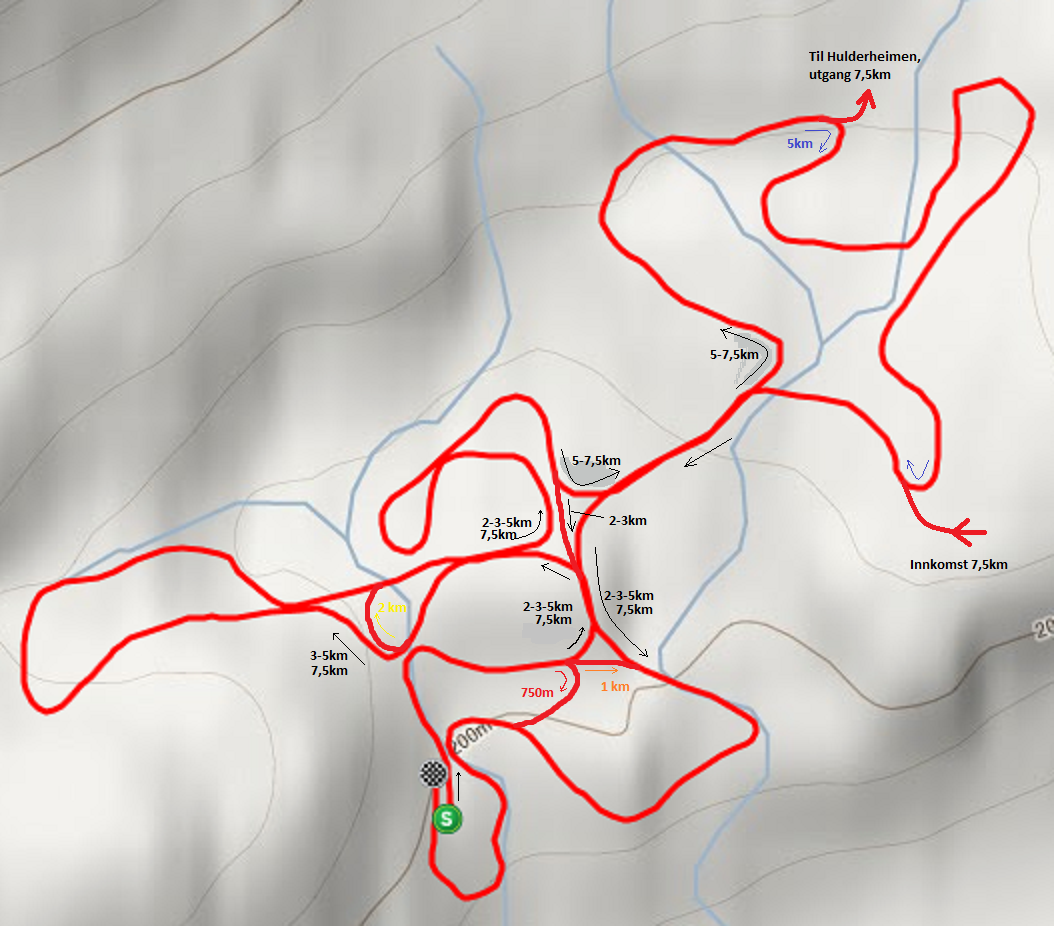 